Campo Verde High School Bands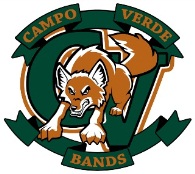 Band Parent OrganizationDear ____________________________________________The Band Programs at Campo Verde High School are made up of a very talented group of performing young musicians and guard members that take pride in representing our school and the local community. We all share the passion for performing and I’m proud to call myself a member.Our band travels throughout the community and beyond for festivals and competitions. Throughout the year, I may have the opportunity to participate in several of these activities, but must rely on others like you to help me make it there.Being a band member can cost thousands of dollars depending on my level, the ensembles that I participate in and how many sponsors are willing to help me with my portion of the costs. This amount covers transportation, meals, uniforms, equipment, competition/festival entrance fees and instruction by talented artists and dedicated teachers.I’m asking for your help with this cost. The 2018-2019 Campo Verde High School Band Sponsorship program is a way to help me pay for an experience of a lifetime that will help develop my talents and skills.Any amount you can give will help. Simply complete the bottom portion of this letter, detach and return to the address below. I sincerely appreciate your consideration of my request.You can also take advantage of the AZ Tax Credit by filling out the attached form.The Campo Verde High School Band Parent Organization, a parent based organization, shall be non-sectarian and non-partisan. The CVHS BPO shall endorse no political candidate. The name of the CVHS Bands BPO, or its officers in the official capacities, shall not be used in conjunction with any partisan interest, or for any other interest other than the regular work of the organization. Affiliation with any organization or group that does not meet the standards or legal requirements of the Gilbert Unified School District, Campo Verde High School Administration or the CVHS Bands Band Parent Organization will be declined sponsorship.--------------------------------------------------------------------------------------------------------------------------------------------------------------------------2018-2019 Campo Verde High School Band Sponsorship ProgramI agree to sponsor a portion/or all of (Student Name) ______________________________________________________’sparticipation fees or the following band program(s) _______________________________________________________.I’ve enclosed my contribution of:  $50.00    $75.00    $100.00    $250.00    $_____________ . _____Sponsor and/or Organization Name: ___________________________________________________________________.Address: ___________________________________________________________________________________________City: ____________________________________ State: ___________ Zip Code: ____________ Phone: ______________Please make checks payable to “CVHS BPO” and send in with student or mail to:Campo Verde High School BandsAttn: CVHS BPO3870 Quartz StreetGilbert, AZ 85297 